Собрание представителей сельского поселения Преполовенкамуниципального района Безенчукский Самарской областичетвертого созыва    РЕШЕНИЕ«19» декабря 2023 г.			      			                                              № 127/56О рассмотрении протеста прокуратуры Безенчукского района на отдельные положения Устава сельского поселения Преполовенка муниципального района Безенчукский Самарской области.	        Рассмотрев протест прокуратуры Безенчукского района № 07-03-2023/1391 от  30.11.2023 г. на отдельные положения Устава сельского поселения Преполовенка муниципального района Безенчукский Самарской области, Собрание представителей сельского поселения ПреполовенкаРЕШИЛО:Удовлетворить протест прокуратуры Безенчукского района № 07-03-2023/1391 от  30.11.2023 г. на отдельные положения Устава сельского поселения Преполовенка муниципального района Безенчукский Самарской области.Поручить бюджетно-финансовой и нормотворческой комиссии Собрания представителей сельского поселения Преполовенка подготовить проект решения «О внесении изменений в Устав сельского поселения Преполовенка муниципального района Безенчукский Самарской области».Направить настоящее Решение в прокуратуру Безенчукского района.Настоящее решение вступает в силу после его официального опубликования.         5.    Опубликовать настоящее Решение в газете «Вестник сельского поселения Преполовенка», разместить  на официальном сайте Администрации сельского поселения Преполовенка муниципального района Безенчукский Самарской области в информацинно-телекоммуникационной сети «Интернет».Председатель собрания представителейсельского поселения ПреполовенкаМуниципального района Безенчукский	Самарской области						                           М.М.Баннова	Глава сельского поселения ПреполовенкаМуниципального района Безенчукский	Самарской области 						                           В.Б.Васильев	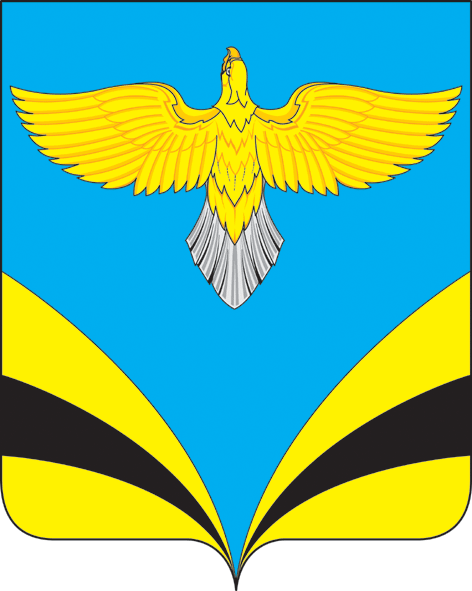 